CHARAKTERISTIKA KAMEROVÉHO SYSTÉMU SPRÁVCE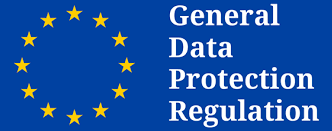 CHARAKTERISTIKA KAMEROVÉHO SYSTÉMU SPRÁVCECHARAKTERISTIKA KAMEROVÉHO SYSTÉMU SPRÁVCESPRÁVCEGASCONTROL PLAST, a.s.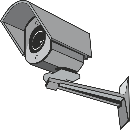 se sídlem Dělnická 883/46, Prostřední Suchá, 735 64 HavířovIČ: 258 35 769spisová značka: B 2190 vedená u Krajského soudu v Ostravěe-mail: kontakt@gascontrolplast.cz nebo www.gascontrolplast.cz 1.Počet zapojených kamerCelkem 15 stacionárních kamer.2.Právní titul zpracování osobních údajů (zákonnost zpracování)zpracování je nezbytné pro účely oprávněných zájmů Správce – článek 6 odst. 1. písm. f) GDPR, případněsouhlas subjektu údajů – článek 6 odst. 1 písm. a) GDPR (tj. subjekty údajů udělují Správci souhlas se zpracováním svých osobních údajů).3.Kategorie subjektů údajů zákazníci (klienti) Správce členové Správce zaměstnanci Správce osoby s jiným vztahem ke Správci – ostatní osoby pohybující se v příslušném areálu a budovách oznamovatele (návštěvy, dodavatelé, dopravci, kontroly, vetřelci apod.)4.Popis kategorií osobních údajůIdentifikační údaje ve formě kamerového záznamu.5.Účel zavedení kamerového systémuOchrana práv a právem chráněných zájmů - ochrana majetku a bezpečnosti osob, zvýšení bezpečnosti osob.6.Příjemci osobních údajův odůvodněných případech orgány činné v trestním řízení;v odůvodněných případech jiné zainteresované subjekty pro naplnění účelu zpracování (např. pojišťovna);Správce nemá v úmyslu předat osobní údaje do třetí země (do země mimo EU) nebo mezinárodní organizaci.7.Umístění kamer výrobní prostory a vstup do výrobních prostor skladové prostory a vstup do skladových prostor manipulační plocha8.Režim kamer, charakter zpracovávaných údajů se záznamovým zařízením s dobou uchování záznamu v délce sedm dnů nepřetržitý záznam prostý obrazový záznam9.Lhůta pro výmazPo sedmi dnech. Řešený zachycený incident je uchován po nezbytnou dobu. 10.Jakým způsobem jsou subjekty údajů informovány o používání kamerového systému písemnou informací informačními tabulemi umístěnými u monitorovaného prostoru, které obsahuji:obrázek kameryinformace o monitorováníidentifikace správceúdaj o dostupnosti tzv. podrobnější (detailní) informace týkající se provozovaného kamerového systému11.Způsob opatření k zajištění ochrany snímacích zařízení, přenosných cest a datových nosičů, na nichž jsou uloženy záznamy zabezpečení přenosových cest před neoprávněným přístupem (ve žlabech a chráničkách, ukončení v uzamykatelných rozvaděčích) zabezpečení záznamového zařízení, datového úložiště nebo datového nosiče řízení přístupu do prostoru umístění (uzamčené dveře, klíčový režim) řízení přístupu k datům (pouze pověření pracovníci Správce, logování přes uživatelské jméno a heslo) zálohování dat a ochrana datových nosičů12.ZpracovatelNevyužívá se14.Soulad s GDPRSprávce má za to, že plní všechny podmínky předepsané v rámci GDPR. Zejména tedy že (i.) vyhodnotil možná rizika spojená se zpracováním osobních údajů v podmínkách Správce; (ii.) přijal taková organizační a technická opatření, aby znemožnil neomezený přístup třetích osob ke zpracovávaným osobním údajům; (iii.) zajistil úroveň zabezpečení odpovídající danému riziku; (iv.) Správce plní informační povinnost ve vztahu k subjektům údajů, včetně řádného označení monitorovaného prostoru informačním štítkem.Tato informace je aktualizována a odpovídá skutečnému stavu ke dni 22.05.2018.Tato informace je aktualizována a odpovídá skutečnému stavu ke dni 22.05.2018.Tato informace je aktualizována a odpovídá skutečnému stavu ke dni 22.05.2018.